UMW / AZ / PN - 73 / 18                                                                 	      Wrocław, 13. 07. 2018 r.NAZWA POSTĘPOWANIA  Sukcesywna dostawa papieru i artykułów biurowych na potrzeby jednostek organizacyjnych Uniwersytetu Medycznego we WrocławiuCzęść A – Sukcesywna dostawa papieru kserograficznegoCzęść B – Sukcesywna dostawa artykułów biurowychInformacja o korekcie Specyfikacji istotnych Warunków Zamówienia (Siwz) oraz Formularza ofertowego (wzór – załącznik 1 B do Siwz)Zamawiający w dniu 12.07.2018 r. udzielił odpowiedzi na pytania Wykonawców oraz zmienił wymagania dotyczące długopisu typu SUPR GRIP lub równoważnego z poz. 27 Formularza asortymentowo-cenowego (wzór – załącznik nr 2 B do Siwz). Zamawiający nie dokonał jednak zmiany zapisu punktu 3 tabeli dotyczącej części B postępowania, zamieszczonej w rozdziale XIV SIWZ „Opis kryteriów, którymi Zamawiający będzie się kierował przy wyborze oferty, wraz z podaniem wag tych kryteriów w kolejności od najważniejszego do najmniej ważnego” oraz zmiany zapisu punktu 4 tabeli Formularza ofertowego (wzór – załącznik 1 B do Siwz), w których także zostały zamieszczone wymagania dotyczące długopisu typu SUPR GRIP lub równoważnego z poz. 27 Formularza asortymentowo-cenowego.Zamawiający informuje o ujednoliceniu zapisów Siwz oraz jej załączników, poprzez odpowiednią zmianę zapisu pkt. 3 tabeli („Parametry techniczne długopisu poz. 27”), zamieszczonej 
w rozdziale XIV Siwz oraz zmianę zapisu punktu 4 tabeli Formularza ofertowego (wzór – załącznik 1 B do Siwz). Zmiany zaznaczono kolorem fioletowym.Kanclerz UMW Mgr Iwona Janus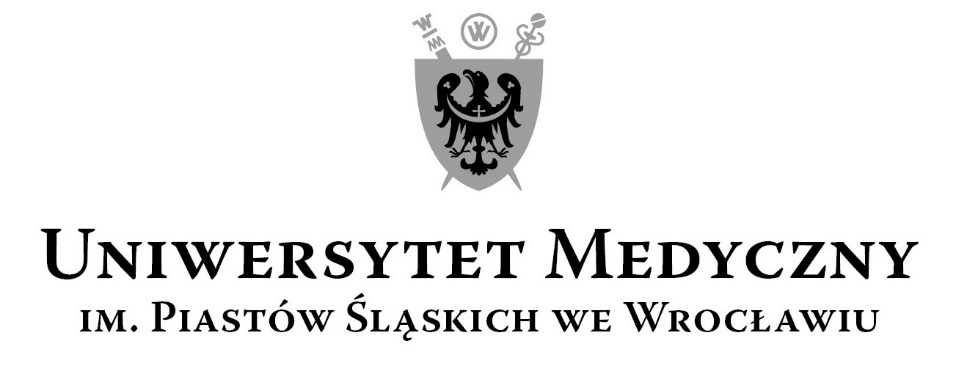 50-367 Wrocław, Wybrzeże L. Pasteura 1Zespół ds. Zamówień Publicznych UMWUl. Marcinkowskiego 2-6, 50-368 Wrocławfax 71 / 784-00-44e-mail: edyta.szyjkowska@umed.wroc.pl 50-367 Wrocław, Wybrzeże L. Pasteura 1Zespół ds. Zamówień Publicznych UMWUl. Marcinkowskiego 2-6, 50-368 Wrocławfax 71 / 784-00-44e-mail: edyta.szyjkowska@umed.wroc.pl 